Форма 21.3.Личностные результаты обучающихся по итогам мониторингов, проводимых организациейКраткий комментарий педагогического работникаУ обучающихся диагностируемых классов наблюдается положительная динамика личностных результатов: результаты итоговой диагностики по всем критериям выше результатов стартовой диагностики.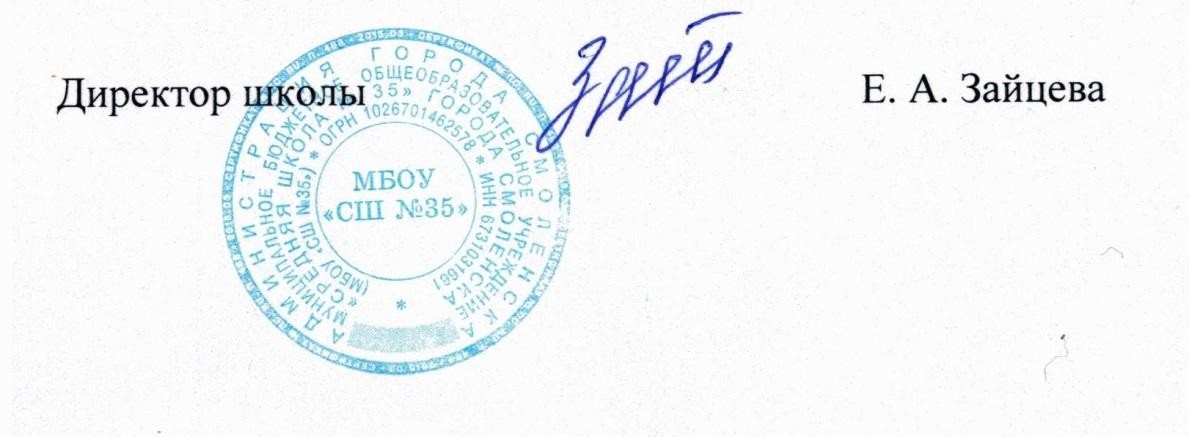 16 ноября 2021 годаУчебный годКлассКоли чест во обучающ ихсяНаименование личностного результатаНазвание, автор (при наличии) диагностической методики.Показатели, по которым отслеживалась эффективность деятельности.Уровни, единица измерения (баллы/%)Результаты стартовойдиагностики (%)Результаты итоговойдиагностики (%)2018-20191 а30Самоопределение: отношение учащихся к обучению (общийинтерес к учению.)Мониторинг представленных личностных результатов осуществлялся мною в процессе учебной деятельности визуально и по итогам выполнения практических заданий на уроках.Определение уровня школьной мотивации Н.Г. Лусканова.Различия оценены по критерию Стьюдента.Показатели мотивации в баллах (результат в процентах, человек)«Изучение учебной мотивации» М.Р. ГинзбургТест «Лесенка» В.Г. ЩурМетод оценивания: индивидуальная беседа.(результат в процентах, человек) Метод «Незаконченные предложения» (результат в процентах, человек)Задание на выявление уровня моральной децентрации (Ж. Пиаже, Л. Кольберг )Высокий –20 (6)Средний –60(18)Низкий – 20 (6)Высокий –27 (8)Средний –63 (19)Низкий –10 (3)2018-20191 а30Принятие и соблюдение норм школьного поведения: соблюдение правил и норм поведения в школе ина уроке.Мониторинг представленных личностных результатов осуществлялся мною в процессе учебной деятельности визуально и по итогам выполнения практических заданий на уроках.Определение уровня школьной мотивации Н.Г. Лусканова.Различия оценены по критерию Стьюдента.Показатели мотивации в баллах (результат в процентах, человек)«Изучение учебной мотивации» М.Р. ГинзбургТест «Лесенка» В.Г. ЩурМетод оценивания: индивидуальная беседа.(результат в процентах, человек) Метод «Незаконченные предложения» (результат в процентах, человек)Задание на выявление уровня моральной децентрации (Ж. Пиаже, Л. Кольберг )Высокий – 17 (5)Средний –70 (21)Низкий – 13 (4)Высокий –27 (8)Средний –63 (19)Низкий - 10 (3)2018-20191 а30Самооценка: способностьадекватно судить о причинах своего успеха/неуспеха в учении, связывая успех с усилиями, трудолюбием,стараниями.Мониторинг представленных личностных результатов осуществлялся мною в процессе учебной деятельности визуально и по итогам выполнения практических заданий на уроках.Определение уровня школьной мотивации Н.Г. Лусканова.Различия оценены по критерию Стьюдента.Показатели мотивации в баллах (результат в процентах, человек)«Изучение учебной мотивации» М.Р. ГинзбургТест «Лесенка» В.Г. ЩурМетод оценивания: индивидуальная беседа.(результат в процентах, человек) Метод «Незаконченные предложения» (результат в процентах, человек)Задание на выявление уровня моральной децентрации (Ж. Пиаже, Л. Кольберг )Высокий –13 (4)Средний –40 (12)Низкий - 47 (14)Высокий –17 (5)Средний –50 (15)Низкий - 33 (10)2018-20191 а30Нравственно-этическая ориентация: обеспечивает развитие способности соотносить свои поступки с общепринятымиэтическими и моральными нормами.Мониторинг представленных личностных результатов осуществлялся мною в процессе учебной деятельности визуально и по итогам выполнения практических заданий на уроках.Определение уровня школьной мотивации Н.Г. Лусканова.Различия оценены по критерию Стьюдента.Показатели мотивации в баллах (результат в процентах, человек)«Изучение учебной мотивации» М.Р. ГинзбургТест «Лесенка» В.Г. ЩурМетод оценивания: индивидуальная беседа.(результат в процентах, человек) Метод «Незаконченные предложения» (результат в процентах, человек)Задание на выявление уровня моральной децентрации (Ж. Пиаже, Л. Кольберг )Высокий –20 (6)Средний –70 (21)Низкий - 10 (3)Высокий –27 (8)Средний –70 (21)Низкий - 3 (1)Эмоциональная отзывчивость:сопереживание и стремление оказывать помощь другим.Мониторинг представленных личностных результатов осуществлялся мною в процессе учебной деятельности визуально и по итогам выполнения практических заданий на уроках.Определение уровня школьной мотивации Н.Г. Лусканова.Различия оценены по критерию Стьюдента.Показатели мотивации в баллах (результат в процентах, человек)«Изучение учебной мотивации» М.Р. ГинзбургТест «Лесенка» В.Г. ЩурМетод оценивания: индивидуальная беседа.(результат в процентах, человек) Метод «Незаконченные предложения» (результат в процентах, человек)Задание на выявление уровня моральной децентрации (Ж. Пиаже, Л. Кольберг )Высокий – 27 (8)Средний –67 (20)Низкий - 6 (2)Высокий – 27 (8)Средний –70 (21)Низкий - 3 (1)2019-20202 а30Самоопределение: отношениеучащихся к обучению (общий интерес к учению.)Мониторинг представленных личностных результатов осуществлялся мною в процессе учебной деятельности визуально и по итогам выполнения практических заданий на уроках.Определение уровня школьной мотивации Н.Г. Лусканова.Различия оценены по критерию Стьюдента.Показатели мотивации в баллах (результат в процентах, человек)«Изучение учебной мотивации» М.Р. ГинзбургТест «Лесенка» В.Г. ЩурМетод оценивания: индивидуальная беседа.(результат в процентах, человек) Метод «Незаконченные предложения» (результат в процентах, человек)Задание на выявление уровня моральной децентрации (Ж. Пиаже, Л. Кольберг )Высокий – 30 (9)Средний –64 (19)Низкий – 6 (2)Высокий – 37 (11)Средний –63(19)Низкий -02019-20202 а30Принятие и соблюдение нормМониторинг представленных личностных результатов осуществлялся мною в процессе учебной деятельности визуально и по итогам выполнения практических заданий на уроках.Определение уровня школьной мотивации Н.Г. Лусканова.Различия оценены по критерию Стьюдента.Показатели мотивации в баллах (результат в процентах, человек)«Изучение учебной мотивации» М.Р. ГинзбургТест «Лесенка» В.Г. ЩурМетод оценивания: индивидуальная беседа.(результат в процентах, человек) Метод «Незаконченные предложения» (результат в процентах, человек)Задание на выявление уровня моральной децентрации (Ж. Пиаже, Л. Кольберг )Высокий – 27 (8)Высокий –30 (9)школьного поведения: соблюдениеправил и норм поведения в школе и на уроке.Метод оценивания: индивидуальная беседа(результат в процентах, человек)Уровень воспитанности учащихся Н.П.Капустин (результат в баллах)Средний –67 (20)Низкий – 6 (2)Средний –67 (20)Низкий - 3 (1)Самооценка: способностьадекватно судить о причинах своего успеха/неуспеха в учении, связывая успех с усилиями, трудолюбием,стараниями.Метод оценивания: индивидуальная беседа(результат в процентах, человек)Уровень воспитанности учащихся Н.П.Капустин (результат в баллах)Высокий – 17 (5)Средний –53 (16)Низкий –30 (9).Высокий –20 (6)Средний –53 (16)Низкий - 27 (8)Нравственно-этическая ориентация: обеспечивает развитие способности соотносить свои поступки с общепринятымиэтическими и моральными нормами.Метод оценивания: индивидуальная беседа(результат в процентах, человек)Уровень воспитанности учащихся Н.П.Капустин (результат в баллах)Высокий –23 (7)Средний –74 (22)Низкий – 3 (1)Высокий – 26 (8)Средний –74 (22)Низкий - 0Эмоциональная отзывчивость:сопереживание и стремление оказывать помощь другим.Метод оценивания: индивидуальная беседа(результат в процентах, человек)Уровень воспитанности учащихся Н.П.Капустин (результат в баллах)Высокий – 30 (9)Средний –67 (20)Низкий - 3 (1)Высокий – 33 (10)Средний –67 (20)Низкий - 02020-20213 а30Самоопределение: определение свей позиции в отношениисоциальной роли ученика ишкольной действительности.Метод оценивания: индивидуальная беседа(результат в процентах, человек)Уровень воспитанности учащихся Н.П.Капустин (результат в баллах)Высокий – 37 (11)Средний –60 (18)Низкий - 3 (1)Высокий –40 (12)Средний –60 (18)Низкий – 02020-20213 а30Принятие и соблюдение норм школьного поведения: соблюдение правил и норм поведения в школе ина уроке.Метод оценивания: индивидуальная беседа(результат в процентах, человек)Уровень воспитанности учащихся Н.П.Капустин (результат в баллах)Высокий – 30 (9)Средний –67 (20)Низкий - 3 (1)Высокий –33 (10)Средний –67 (20)Низкий - 02020-20213 а30Самооценка: способностьадекватно судить о причинах своего успеха/неуспеха в учении, связывая успех с усилиями, трудолюбием,стараниями.Метод оценивания: индивидуальная беседа(результат в процентах, человек)Уровень воспитанности учащихся Н.П.Капустин (результат в баллах)Высокий – 17 (5)Средний –53 (16)Низкий – 30 (9)Высокий – 20 (6)Средний –57 (17)Низкий - 23 (7)2020-20213 а30Нравственно-этическая ориентация: обеспечивает развитие способности соотносить свои поступки с общепринятымиэтическими и моральными нормами.Метод оценивания: индивидуальная беседа(результат в процентах, человек)Уровень воспитанности учащихся Н.П.Капустин (результат в баллах)Высокий – 23 (7)Средний –74 (22)Низкий - 3 (1)Высокий – 26 (8)Средний –74 (22)Низкий - 02020-20213 а30Эмоциональная отзывчивость:сопереживание и стремлениеМетод оценивания: индивидуальная беседа(результат в процентах, человек)Уровень воспитанности учащихся Н.П.Капустин (результат в баллах)Высокий – 30 (9)Средний –67 (20)Высокий –40 (12)Средний –60 (18)оказывать помощь другим.Низкий - 3 (1)Низкий - 0